Publicado en  el 17/04/2015 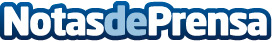 El Barceloneta visita a un Brescia sin opcionesDatos de contacto:Nota de prensa publicada en: https://www.notasdeprensa.es/el-barceloneta-visita-a-un-brescia-sin-opciones_1 Categorias: Otros deportes http://www.notasdeprensa.es